СОВЕТ СЕЛЬСКОГО ПОСЕЛЕНИЯ «КАЙЛАСТУЙСКОЕ» РЕШЕНИЕс.Кайластуйот 13 декабря  2013 года 						№ 68ОБ УТВЕРЖДЕНИИ  ГЕНЕРАЛЬНОГО ПЛАНА МУНИЦИПАЛЬНОГО ОБРАЗОВАНИЯ «КАЙЛАСТУЙСКОЕ»  ЗАБАЙКАЛЬСКОГО КРАЯ. Руководствуясь статьей 14 федерального закона «Об общих принципах организации местного самоуправления в Российской Федерации», в соответствии со статьями 30-40 Градостроительного кодекса Российской Федерации и федерального закона «О введении в действие Градостроительного кодекса Российской Федерации», в целях обеспечения градостроительного регулирования на территории сельского поселения  «Кайластуйское» Забайкальского края Совет РЕШИЛ:1. Утвердить  Генеральный план сельского поселения «Кайластуйское» муниципального района «Город Краснокаменск и Краснокаменский район» Забайкальского края. Общая часть, согласно приложению №1.2. Утвердить Схему 1.Схема планируемых границ функциональных зон, планируемые границы населенного пункта и планируемое размещение объектов экономической деятельности местного значения на территории сельского поселения. Схему 2. Схема планируемых границ функциональных зон и планируемое размещение объектов экономической деятельности местного значения на территории населенного пункта Кайластуй согласно приложению №2.3. Данное решение опубликовать (обнародовать) в установленном Уставом сельского поселения «Кайластуйское» порядке.4. Контроль над исполнением настоящего решения возложить на главу сельского поселения. Глава сельского поселения«Кайластуйское»						Л.И.ЛапердинаПриложение к Решению сельского поселения «Кайластуйское» № 67 от 13 декабря 2013г.ПОЛОЖЕНИЕ О ТЕРРИТОРИАЛЬНОМ ПЛАНИРОВАНИИ  СЕЛЬСКОГО ПОСЕЛЕНИЯ «КАЙЛАСТУЙСКОЕ» МУНИЦИПАЛЬНОГО РАЙОНА «ГОРОД КРАСНОКАМЕНСК И КРАСНОКАМЕНСКИЙ РАЙОН» ЗАБАЙКАЛЬСКОГО КРАЯОБЩИЕ ПОЛОЖЕНИЯК объектам капитального строительств федерального, регионального, районного и поселенческого значения, размещение которых, планируется в Генеральном плане поселения, относятся следующие объекты:- объекты электро-, тепло-, газо- и водоснабжения населения в границах поселения (кроме объектов федерального, краевого и районного значения);- автомобильные дороги общего пользования, мосты и иные транспортные инженерные сооружения в границах населенных пунктов поселения, за исключением автомобильных дорог общего пользования, мостов и иных транспортных инженерных сооружений федерального и регионального значения;- объекты социального муниципального жилищного фонда; - библиотеки;- места досуга и объекты организаций культуры;- объекты массовой физической культуры и спорта;- места массового отдыха жителей поселения;- объекты внешнего благоустройства и озеленения территории поселения;- объекты освещения улиц;- места захоронения.Помимо материалов о планируемом размещении объектов капитального строительства местного значения, градостроительное законодательство устанавливает другие требования к составу разрабатываемых материалов. Эти материалы должны содержать необходимую информацию об использовании территории поселения, возможных вариантах ее развития и ограничениях ее использования. В составе документа должны быть аналитические материалы анализа комплексного развития территории и размещаемых на ней объектов капитального строительства. Как и любой другой документ территориального планирования, настоящий документ должен начаться с определения цели территориального планирования. Цель должна включать положения обусловленные необходимостью принятия комплексных решений.Таким образом, возможно следующее формулирование цели территориального планирования сельского поселения: «Целью территориального планирования сельского поселения является определение размещения и параметров объектов капитального строительства федерального, регионального, районного и поселенческого значения (улично-дорожной сети, систем электроснабжения, водоснабжения и теплоснабжения, объектов социального обслуживания). А также жилищных объектов, мест приложения труда и отдыха населения, исходя из осознанных местным сообществом и предполагаемых в результате научных исследований перспективных вариантов развития территории сельского поселения, как комплексного объекта со своими уникальными территориальными возможностями».    Документальной формой реализации цели территориального планирования являются схема функционального зонирования территории сельского поселения. На ней указывается, какие именно части территории поселения будут в дальнейшем (после утверждения генерального плана) использоваться для размещения конкретных видов объектов капитального строительства, схемы размещения объектов транспортной и инженерной инфраструктуры поселенческого значения, а также другие схемы содержащие проектные предложения.В процессе реализации поставленной цели решались следующие основные задачи:- изучить территорию поселения, как совокупность территориальных ресурсов;- исследовать особенности использования территории поселения, ее потенциальные возможности (включая населенные пункты и обособленные места приложения труда);- определить ограничения использования территории поселения и населенного пункта в градостроительных целях;- изучить комплексное развитие территории поселения и населенного пункта и оценить размещение существующих объектов капитального строительства местного значения;- на основе сбора и компьютерной обработки информации, ее графической фиксации и комплексного анализа подготовить, обсудить с общественностью и согласовать с администрацией поселения концепцию стратегического плана развития территории поселения, основанную на принципе комплексного использования имеющихся территориальных ресурсов и результатах анализа социально-экономического положения поселения;- опираясь на данную концепцию на последующих стадиях работы разработать рекомендации по вариантам социально-экономического развития поселения и населенного пункта;-  на основе указанных рекомендаций разработать документ территориального планирования поселения, включающего соответствующие обоснования принимаемых вариативных решений и содержащих перечень мероприятий по территориальному планированию.1.2. ПЕРЕЧЕНЬ МЕРОПРИЯТИЙ ПО ТЕРРИТОРИАЛЬНОМУ ПЛАНИРОВАНИЮ И УКАЗАНИЕ НА ПОСЛЕДОВАТЕЛЬНОСТЬ ИХ ВЫПОЛНЕНИЯ.Мероприятия по территориальному планированию включают следующие основные направления: - сведения о видах, назначении и наименованиях планируемых для размещения объектов местного значения поселения, их основные характеристики, их местоположение;- характеристики зон с особыми условиями использования территорий, образуемых при размещении объектов местного значения поселения;- параметры функциональных зон и сведения о планируемых для размещения в них объектах федерального значения, объектах регионального значения, объектах местного значения.1.2.1 СВЕДЕНИЯ О ВИДАХ, НАЗНАЧЕНИИ И НАИМЕНОВАНИЯХ ПЛАНИРУЕМЫХ ДЛЯ РАЗМЕЩЕНИЯ ОБЪЕКТОВ МЕСТНОГО ЗНАЧЕНИЯ, ИХ ОСНОВНЫЕ ХАРАКТЕРИСТИКИ, ИХ МЕСТОПОЛОЖЕНИЕ.	А.Обоснование новых границ населенного пункта в связи с решениями Генерального плана предполагает окончательное (на долгосрочную перспективу) упорядочение состава земель поселения.Поскольку ранее в соответствии с земельным и градостроительным законодательством не были образованы границы населенного пункта, земли населенных пунктов были выделены условно (в материалах кадастрового деления, по застройке, сложившейся на момент принятия решения). Так, границы кадастрового блока населенного пункта включают территорию современного поселка, в котором осуществляется жизнедеятельность граждан в настоящем.Площадь сформированного кадастрового блока населенного пункта Кайластуй составляет 1,8 км2. По материалам обоснования проекта генерального плана анализировалась территория современного поселка, площадью – 1,8 км2. В дальнейшем, проведя анализ территории населенного пункта, было установлено, что она также может быть использована в любых градостроительных целях в перспективе.Таким образом, согласно решениям генерального плана площадь земель населенного пункта не измениться, и составит – 1,8 км2, при этом планируемые границы населенного пункта Кайластуй могут быть уточнены в соответствии с разделами настоящего генерального плана. Протяженность границы н.п. Кайластуй составит -  .Следует отметить, что планируемые границы населенного пункта не выходят за пределы границ населенного пункта сформированного в результате кадастрового деления, перевод земель иных категорий в земли населенных пунктов, настоящим генеральным планом не предусматривается.В соответствии с требованиями действующего законодательства о землеустройстве рекомендуется осуществить действия по описанию границ населенного пункта и выноса их на местность в процессе чего конфигурация местоположения границ и преобразования земельных участков будут уточнены. Б. Сельское поселение в настоящее время имеет ограниченное число видов экономической деятельности и, соответственно, мест приложения труда.Чтобы обеспечить экономическое развитие, следует путем создания условий для привлечения инвестиций стимулировать новые виды экономической деятельности и сохранять существующие.Для определения путей экономического развития следует определить основные стратегические направления и приоритеты экономического развития сельского поселения.Б-1.Исходя из природных, исторических и географических особенностей местности, а также конкурентных преимуществ сельского поселения, на первом этапе основным стратегическим вариантом территориального развития будет являться экономическая специализация в области производства и переработки сельскохозяйственной продукции,  поэтому необходимо анализировать другие возможные проекты на предмет совместимости с этим вариантом территориального развития.Базовым элементом инвестиционного развития поселения является жилищное и социальное строительство, которое влечет за собой развитие других секторов экономики:  финансово-кредитные институты, сельское хозяйство, пищевая и перерабатывающая промышленность, предприятия горнодобывающей отрасли, производство строительных материалов из ввозимого сырья.Б-2. Развитие строительства  жилых домов (в том числе для личных подсобных хозяйств), следует взаимоувязывать с созданием соответствующей инфраструктуры (ипотечного кредитования, производства строительных материалов, строительства), а также возможностями стратегических инвесторов. Инфраструктура жилищного строительства может быть использована для создания производственных объектов различной направленности. Развитие лесопереработки необходимо осуществлять в направлении углубленной переработки ввозимого сырья для жилищного, социального и производственного строительства. В целях организации углубленной переработки древесины из привозного сырья, организация производства клееного бруса, клееной доски и мебельного щита, а в последствии высокотехнологичной продукции, (например, ориентировано-стружечная плита). Б-3. Особая ситуация складывается в отношении перспективного использования земель поселения и  населенного пункта, на которых расположены объекты сельскохозяйственного назначения. В целях расширения возможностей поселенческого сельскохозяйственного микрокластера целесообразна его отраслевая специализация не только на растениеводстве, овощеводстве, но и на мясо-молочном производстве, развитии овцеводства, птицеводства, кролиководства, свиноводства, переработке рыбы. Развитие сельского хозяйства и переработки сельскохозяйственной продукции необходимо осуществлять в направлении углубления переработки сырья и производства импортозамещающей продукции, внедрения инновационные технологии. В частности производства хлеба и хлебобулочных изделий, осуществления консервации теплично-парниковой, мясной, молочной продукции и предоставление ее на внутренний и внешний рынок.На основе указанных стратегических направлений экономического развития определен перечень рекомендуемых мероприятий по обеспечению экономического развития путем определения планируемых мест размещения объектов экономической деятельности местного значения. В. Перечень мероприятий по обеспечению экономического развития сельского поселения.В-1. В качестве пионерного проекта, с возможным распространением опыта на другие территории может быть предложен проект биоэнергетического микрокластера российской инвестиционной компании  Biogas Energy. В рамках данного проекта на территории поселения предполагается разместить сельскохозяйственный биоэнергетический микрокластер включающий территориально-производственных комплекс, объединённый цепочкой переработки и использования продукции биогазовых установок.В рамках реализации долгосрочной целевой программы «Развитие скотоводства в сельском поселении «Кайластуй» предусмотреть приобретение и содержание племенных быков мясных пород и пород комбинированного направления.В-2. В поселении предполагается сформировать горнодобывающий микрокластер, куда бы вошли предприятия горнодобывающей отрасли, включающий территориально-производственный комплекс по освоению полезных ископаемых.В-3. В населенном пункте предполагается строительство лесоперерабатывающих цехов, местоположение которых уточняется проектом планировки, производящих полную номенклатуру изделий для строительства деревянных жилых домов и производственных, социальных, коммунально-складских объектов. В качестве проекта предлагается организация производства по сборке конструкций для строительства деревянных жилых домов из завозимых материалов: каркасно-панельные конструкции и конструкции из профилированного бруса.В-4. В планируемых границах населенного пункта установлены территории для размещения объектов сельскохозяйственного и коммунально - складского назначения. Также в этих зонах, возможно, разместить высокотехнологичные производства, связанные с глубокой переработкой лесоматериалов, переработкой сельскохозяйственной продукции.В-5. Реализация генерального плана сельского поселения «Кайластуйское» в связи с обусловленностью его решений инвестиционными предпочтениями субъектов экономической деятельности, скорее всего, будет осуществляться поэтапно.Законодательство Российской Федерации предусматривает возможность такой реализации генеральных планов путем их разработки по частям, относящимся к различным территориям, а также разработки планов реализации генеральных планов на периоды (в три – пять лет).Для успешной реализации генерального плана поселения необходимо определение территорий, для которых документация по планировке (проекты планировки, проекты межевания и градостроительные планы земельных участков) будет разрабатываться в первую очередь. Целесообразно также определить территории, для которых документация по планировке будет разрабатываться в дальнейшем. В 2013-2014 годах должна быть разработана документация по планировке на территорию населенного пункта Кайластуй площадью 0,223 км2 (реконструируемые территории). В-6. Размещение сельскохозяйственных предприятий по производству и переработки сельскохозяйственной продукции (микрокластер), развитие зоны подсобных и фермерских хозяйств (мелкотоварного сельскохозяйственного производства) предусмотреть в функциональной зоне СХ. Развитие производственных предприятий связанных с добычей полезных ископаемых предусмотреть в функциональной зоне П (горнодобывающий микрокластер). Развитие высокотехнологичных производств на основе применения инновационных технологий предусмотреть в функциональных зонах П5, в которых возможно размещение коммунально-складских объектов, АЗС, объектов (гаражей) для хранения и ремонта автотранспорта, СТО. Г. Сельское поселение в настоящее время имеет ограниченное число объектов социального обслуживания. В поселении имеется потребность в строительстве жилых домов сельского типа (усадеб).Чтобы повысить качество жизни местного населения, необходимо осуществить социальное развитие поселения, путем создания новых объектов социальной сферы и усовершенствования существующих.Для определения путей социального развития следует определить основные стратегические направления и приоритеты развития сельского поселения.	Г-1. Поселение рассматривается как часть системы расселения муниципального района, поэтому его развитие строится с учетом расширения и усиления связей с соседними поселениями. Анализ демографической ситуации свидетельствует о наличии в поселении специфическим проблем	населения, требующих особого подхода к их решению. В связи с планируемым развитием территории поселения возможен прирост населения за счет увеличения трудовой миграции.	Строительство жилых домов является наиболее перспективным социальным проектом, повышающим уровень жизни населения. Предусматривается строительство жилых массивов с применением методов промышленного строительства из качественных местных и ввозимых материалов. Предусматривается, что в течение проектируемого срока активная часть населения будет участвовать в строительстве жилья путем краткосрочных и долгосрочных ипотечных заимствований, погашаемых за сет собственных средств, получаемых, в том числе за счет реализации производимой сельскохозяйственной (иной) продукции.	Г-2. Развитие инфраструктуры социального обслуживания должно осуществляться в соответствии с вариантами территориального развития с приближением центров оказания социальных услуг к населенным местам и местам приложения труда. 		В среднесрочном периоде следует выровнять уровень оказания социальных услуг учреждениями местного значения до общекраевого; обеспечить повышение качества социальных услуг; обновить основные фонды социальных учреждений.		В долгосрочном периоде необходимо создать систему нормативного обеспечения населения социальными услугами в соответствии с темпами развития местных сообществ.	Особое внимание следует уделять молодежи. Необходимо создать больше возможностей для культурного досуга молодежи, занятий спортом, оказывать содействие развитию позитивных молодежных инициатив.	Важное значение для развития поселения имеет поддержка всех форм начального и среднего профессионального образования для обеспечения кадрами развивающейся экономики поселения.На основе указанных стратегических направлений определен перечень мероприятий по обеспечению социального развития поселенияД. Перечень мероприятий по обеспечению социального развития сельского поселения.Д-1. Развитие объектов социальной инфраструктуры районного значения на территории поселения предусмотрено «Схемой территориального планирования муниципального района «Город Краснокаменск и Краснокаменский район». Схемой предусмотрено сохранение сети существующих муниципальных учреждений социальной инфраструктуры районного значения, размещение зон перспективного развития для строительства социально-бытовых и культурных комплексов. Схема территориального планирования муниципального района к настоящему времени утверждена.Д-2. Существующие социальные объекты местного значения планируется усовершенствовать (осуществить реконструкцию капитальный или  текущий ремонт), в том числе:  устройство теплового санузла (канализации) в здании МБОУ «Кайластуйская средняя школа», ремонт здания МДОУ детский сад № 23 «Колокольчик», замена кровли здания ФАП в соответствии с установленными региональными и местными нормативами градостроительного проектирования. Предусмотреть приобретение спортивного инвентаря, осуществить строительство стадиона. Предусмотреть приобретение светозвукового оборудования, костюмов и одежды сцены МУК «Дом культуры», в рамках подпрограммы «Развитие сельских учреждений культуры» краевой долгосрочной программы «Культура Забайкалья». Осуществить подключение библиотеки к сети Интернет. Д-3. На вновь осваиваемых территориях, в функциональной зоне О планируется строительство: школы, рынка по реализации сельскохозяйственной продукции; объектов бытового обслуживания населения, придорожного кафе, гостиницу, пожарного депо, планируется сформировать центры деловой, общественной и финансовой активности населения.Д-4. Объемные показатели жилищной программы оцениваются в 25млн. руб.по по усадебному строительству. Предполагается, что участниками программы в течение двадцатилетнего срока станут не более 20% экономически активных семей, проживающих в населенных пунктах. Таким образом, программа рассчитана на строительство в течение двадцати лет 50 домов на реконструируемых (снос ветхого жилья) и вновь осваиваемых территориях, оцениваемая стоимость программы в год составит- 1,25 млн. рублей.Д-5. Размещение объектов социальной инфраструктуры планируется настоящим генеральным планом в общественно-деловой функциональной зоне (О и Опл); жилых объектов одноэтажной (усадебного типа) застройки в функциональных зонах (Ж4).Е.Сельское поселение имеет сложившуюся систему транспортных связей.Развитие транспортной инфраструктуры невозможно без усовершенствования дорог поселенческого значения. Для определения путей развития транспортной инфраструктуры следует определить основные стратегические направления и приоритеты ее развития.Ж. Основные стратегические направления и приоритеты развития транспортной инфраструктуры сельского поселения.Ж-1. Основная автотранспортная магистраль (автомобильная дорога общего пользования регионального или межмуниципального значения «Забайкальск – Приаргунск») протяженностью в границах сельского поселения , соединяют крайние точки сельского поселения с соседними поселениями, и обеспечивает межпоселенческие транспортные перевозки,  а также играют важную роль в экономическом освоении территории поселения. Протяженность дорог сельского поселения составляет , из них с гравийным покрытием .  Ж-2. Связующим элементом между отдельными функциональными зонами населенных пунктов является улично-дорожная сеть, запроектированная с учетом сложившейся ситуации и обеспечивающая нормативные радиусы доступности, удобную организацию движения транспортных средств по всем направлениям. Протяженность УДС населенного пункта Кайластуй составляет . Главные улицы населенного пункта используются не только для движения транспортных средств, но и для организации на них уличных шествий и демонстраций.  Главные улицы связаны с основными маршрутами общественного пассажирского автотранспорта.Техническое состояние дорог в настоящее время несколько ухудшилось в связи с сокращением объемов ремонтно-восстановительных работ. Некоторые участки дорог находятся в состоянии близком к аварийному.  Существенное улучшение качества автодорог в целом будет способствовать не только наиболее качественному обслуживанию пассажиров, но и позволит  реализовать стратегические задачи поселения по повышению общего имиджа и привлекательности территории. На основе указанных стратегических направлений определен перечень мероприятий по обеспечению развития транспортной инфраструктуры поселенияЗ. Перечень мероприятий по обеспечению развития транспортной инфраструктуры сельского поселения.З-1. Данным документом предусматривается проведение следующих работ по усовершенствованию межпоселенческих автодорог:Поэтапное усовершенствование автодорог соединяющих сельское поселение «Кайластуйское» с поселениями муниципального района «Город Краснокаменск и Краснокаменский район». Содержание подъезда к н.п. Кайластуй от автомобильной дороги Забайкальск – Приаргунск.В связи с развитием системы транспортной доступности населенного места не предусмотрено строительство новых участков автодорог с усовершенствованным покрытием.  З-2. Предусмотрена реконструкция существующей улично-дорожной сети н.п. Кайластуй, ремонт дорожного полотна. Строительство новой УДС в населенном пункте не планируется.Трассировка улиц в генеральном плане производилась без установления деталей характерных для проекта планировки. При этом следует иметь в виду, что наибольшие продольные уклоны не должны превышать 4-7%, а радиусы кривизны не должны быть больше . Ширины улиц следует принять: для главных – , для жилых в малоэтажной застройке – . Автомобильные автостоянки размещаются по всей территории населенных пунктов. В основном они располагаются в виде остановочных мест вдоль проезжей части улиц, а также возле организаций различного назначения.З-3.Возможно продление маршрута общественного транспорта на вновь осваиваемых территориях, предусмотренных генеральным планом. Маршрут движения общественного транспорта согласовывается с органами местного самоуправления поселения.З-4. Проектом предусмотрено развитие территории поселения, используемой для размещения объектов воздушного транспорта  - аэродрома. Площадь территории (уточняется проектом планировки) – .И. Сельское поселение имеет сложившуюся инженерную инфраструктуру.Развитие инфраструктуры невозможно без усовершенствования инженерных систем и строительства новых.Для определения путей развития инженерной инфраструктуры следует определить основные стратегические направления и приоритеты ее развития.И-1. Общее состояние системы электроснабжения населенного пункта характеризуется как удовлетворительное. В населенном пункте, не наблюдается дефицита в электроснабжении, как в отношении генерирующих мощностей, так и в отношении технических параметров. Нет необходимости в развитии существующих сетей и сооружений за исключением строительства новых сетей для электроснабжения вновь строящихся объектов капитального строительства.И-2. Теплоснабжение населенного пункта характеризуется как удовлетворительное. Одноэтажные жилые дома отапливаются печами. Основные крупные источники тепла - котельные, служат источником теплоснабжения социальных объектов. В населенном пункте, не наблюдается дефицита в теплоснабжении, как в отношении генерирующих мощностей, так и в отношении технических параметров. И-3. Водоснабжение населенного пункта характеризуется как удовлетворительное и осуществляется от водоразборных колонок. В населенном пункте не наблюдается дефицита в водоснабжении. И-4. Водоотведение сточных вод характеризуется как удовлетворительное. Предусматривается на территории населенного пункта организация выгребных ям, очистка которых осуществляется специализированным автотранспортом, а также предусматривается выгреб с фильтрацией.На основе указанных стратегических направлений определен перечень мероприятий по обеспечению развития инженерной инфраструктуры поселенияК. Перечень мероприятий по обеспечению развития инженерной инфраструктуры сельского поселения.	К-1. Схемой территориального планирования муниципального района «Город Краснокаменск и Краснокаменский район» предусмотрено увеличение потребления электроэнергии по поселению (дополнительные нагрузки 376,9кВА)По данному проекту генерального плана планируется осуществить застройку одноэтажными (Ж4 пл) жилыми домами, объектами общественно-деловой застройки, производственной и коммунально-складской. По производственной и коммунально-складской застройкам, сельскохозяйственному и угледобывающему микрокластерам  расчетные нагрузки электроэнергии, возможно, осуществить после предоставления соответствующего проекта на планируемые к застройки объекты.В настоящем Генеральном плане приводятся уточненные оценки дополнительных нагрузок, связанные с конкретизацией решений по размещению объектов капитального строительства поселенческого значения. Расчетной нагрузкой называют наибольшее значение активной (Р) и реактивной (Q) мощностей в течении получаса, которые могут возникнуть на вводе к потребителю или в питающей сети в конце расчетного периода.Определение суммарной расчетной нагрузки и нагрузки уличного освещения на развиваемых территориях представлены ниже. Приближенный расчет нагрузки на шинах ТП выполняется по списку потребителей. К мощности наибольшего потребителя суммируют добавки мощностей всех остальных потребителей.  Удельная расчетная электрическая нагрузка (Р) жилых домов на шинах 0,4 кВ принимается в соответствии с инструкцией по проектированию городских электрических сетей РД 34.20.185-94 – 20,0Вт/м2 при коэффициенте мощности 0,96 и 0,98.S – Площадь жилого дома принимаемая  от 55 до . При расчете использовалась усредненная общая площадь дома . количество домовУкрупненный расчет нагрузки по списку потребителей Ж4 пл Ртп = = = 73,95 кВА [1.1] При размещении объектов общественно – деловой застройки расчетная нагрузка зданий  составит: (для расчета необходимого количества возможной потребляемой электроэнергии зданиями общественно-деловой застройки по совокупной площади, планируемой под освоение территории, взят показатель размещения школы на 150 посадочных мест)Ртп = = = 3,261 кВА [1.2] Где, Руд – удельная расчетная электрическая нагрузка на шинах 0,4 кВ принимаемая в соответствии с РД 34.20.185-94 – 0,02 квт/место при коэффициенте мощности 0,92 ВТ/м2;Укрупненный расчет планируемого освещения на вновь осваиваемых территориях населенного пункта, в зоне комплексной жилой, общественно-деловой застройки, при организации парковой зоны, составит:Проектом предусматривается организация уличного освещения улицы им.Груздева, протяженность которой 1880м. При условии размещения столбов освещения на расстоянии  между собой, количество опор освещения составит –47 шт. Норма средней освещенности проезжей части вновь строящихся улиц принята 2 лк, в зависимости от ширины (10м) проезжей части принимается одностороннее расположение светильников. Светильник приняты РКУ01-250 с индивидуальной компенсацией реактивной мощности. Опоры устанавливаются на тротуарах и газонах на расстоянии  от бортового камня. Шаг опор принят . Опоры для светильников с лампами ДРЛ приняты железобетонного или деревянного исполнения высотой . Напряжение сети 380/220 В. Управление наружным освещением дистанционное.Рул= = 26,85кВАгде Р- мощность светильника освещения марки ДРЛ, (Вт)Nc – количество столбов (опор) освещенияТаким образом, совокупная расчетная удельная нагрузка к понижающим подстанциям нового строительства (н.п. Кайластуй) составит: 104,061 кВА.По мере освоения территории (реконструкции) вновь создаваемые объекты, располагаемые в зоне действия существующих трансформаторных подстанций, могут быть подключены к ним, за счет наличия у них свободных мощностей. Согласно представленным расчетам и с учетом пиковой нагрузки планируемого потребления электроэнергии, проектом не предусматривается строительство ТП. Для предприятий и объектов коммунально-складского назначения, после представления проекта на объекты капитального строительства в этих функциональных зонах, возможно, будет рассчитать нагрузки на объекты электроэнергетики. Возможно, в этих зонах предусмотреть строительство отдельных ТП. Местоположение ТП и электросетей уточняется проектом планировки на планируемую к освоению территорию.	К-2.По проекту генерального плана предусматривается строительство одноэтажной жилой застройки. Предполагается, что отопление  одноэтажной жилой застройки – печное.  Расчет тепла на отопление и горячее водоснабжение, планируемых к строительству предприятий и объектов коммунально-складского назначения, возможно, будет рассчитать  после представления проекта на объекты капитального строительства в этих функциональных зонах. При создании биоэнергетического микрокластера имеется возможность использовать отходы в виде биоэнергетического топлива.	К-3.Нормы хозяйственно-питьевого водоснабжения для населенного пункта приняты по СНиП II- 31-74. Расходы воды по укрупненным нормам водопотребления для объектов расположенных в функциональной зоне Ж4  приняты 90 л/сут с коэффициентом часовой неравномерности 1,4; для объектов функциональной зоны О   – 130 л/сут на 1 человека; расход воды на поливку улиц 1,5 л/м2, на поливку зеленых насаждений – 2,5 л/м2. Нормы расхода воды на тушение пожара приняты в соответствии СНиП 2.08.02-89 для жилых зданий 1,5 л/с при наличии пожарных стволов, рукавов и другого оборудования диметром ., для административно-бытовых зданий- 2,5 л/с., для производственных – в зависимости от степени огнестойкости здания, категории зданий по пожарной опасности.Принять расчетный расход воды на пожаротушение в населенном пункте - 20 л/с, в том числе на внутреннее пожаротушение – 5 л/с, на наружное – 15 л/с. Диктующим сооружением для определения расчетного расхода воды на пожаротушение принято здание жилого дома.  Наружное пожаротушение предусмотреть от пожарных гидрантов, устанавливаемых на кольцевой водопроводной сети на расстоянии  друг от друга. Неприкосновенный противопожарный запас хранить в резервуарах чистой воды. Десятиминутный противопожарный запас воды - в контррезервуарах. Для регулирования подачи воды на вновь осваиваемую территорию, следует предусмотреть напорный резервуар объемом . В поселении имеется переносная пожарная мотопомпа.К-4. На территории населенного пункта предусмотрены выгреба, организованы выгреба с фильтрацией. На вновь осваиваемых территориях планируется строительство выгребов. Л. Основные стратегические направления и приоритеты развития систем специального обслуживания населения в сельском поселении.Сельское поселение имеет сложившуюся систему специального обслуживания (система благоустройства, массового отдыха населения, мест захоронения и утилизации бытовых отходов).Развитие систем специального обслуживания невозможно без ее расширения и усовершенствования. Для определения путей развития систем специального обслуживания следует определить основные стратегические направления и приоритеты ее развития.	Л-1. Населенный пункт расположен в степной зоне Забайкальского края. Сформирован природный каркас населенного пункта путем создания массивов и полос озелененных пространств. Озеленение на территории населенных пунктов представлено, в том числе и отдельными саженцами, палисадами у жилых домов. На территории существующей застройки в населенных пунктах планируется сформировать поселенческий парк отдыха, организовать строительство стадиона. При норме зеленых насаждений  в местах общего пользования  на человека, общая площадь должна составить  по н.п. Кайластуй. По материалам генерального плана она составляет . Следовательно, нет необходимости в проведении мероприятий по озеленению территория общего пользования в местах существующей застройки, за исключением территорий, планируемых под освоение новыми объектами капитального строительства.	Л-2.На территории поселения имеются кладбища совокупной площадью . Данные кладбища могут быть расширены на перспективу, хотя увеличение кладбищ не является сверхнормативным, поэтому нет необходимости в создании новых мест погребения.	Л-3. В настоящее время санитарной очисткой населенного пункта занимается поселковая администрация. Вывоз мусора с территории жилой и общественно-деловой застройки осуществляется спецтранспортом, либо самовывозом, на свалку твердых бытовых отходов, который располагается в поселении, на нормативном удалении от селитебной застройки, за границами населенных пунктов. На территории поселения имеется скотомогильник.На основе указанных стратегических направлений определен перечень мероприятий по  развитию систем специального обслуживания населения в поселенииМ. Перечень мероприятий по   развитию систем специального обслуживания населения в поселении.М-1. Генеральным планом предусмотрено создание зоны активного отдыха населения. На планируемых к освоению территориях планируется: сформировать зону активного отдыха населения в виде парка-сквера, строительства детских и спортивных площадок, аттракционов; стадиона, создание озелененных пространств,  на площади 5га.В процессе реконструкции и строительства улично-дорожной сети следует признать целесообразным мощение тротуаров бетонной плиткой, размещение в населенном пункте малых архитектурных форм, проведение мероприятий по совершенствованию художественного оформления населенного пункта.М-2. Генеральным планом не предусмотрено увеличение площади кладбищ. Предусматриваются мероприятия по благоустройству кладбищ, для которого необходимо предусмотреть его планировку, организацию погребения в рядах и кварталах, с организацией доступа специального транспорта к местам погребения. М-3. Для отвода поверхностных вод (ливневых потоков) вдоль улиц организовать каналы по сбору поверхностных вод с последующей ее локализацией и очисткой, перед тем как сбрасывать в реку.М-4. Согласно существующим нормативам, территория населенного пункта Кайластуй должны быть защищена от паводков и степных пожаров. Проектом генерального плана предусматриваются мероприятия по обустройству берегов реки в границах населенного пункта Кайластуй,  включая берегоукрепление, расчистка и углубление дна. В пределах населенного пункта рекомендуется устройство откосной набережной с передней стенкой из железобетонного шпунта с монолитным ростверком. За шпунтовой стенкой устраивается (возможно) прогулочная асфальтовая дорожка.  По предварительным подсчетам, протяженность участка около , ширина гребня от 3,0 до , максимальная высота дамбы – . Проектом предусматривается проведение мероприятий по созданию минерализованных полос.М-5. В целях организации работы свалки твердых бытовых отходов и скотомогильника, в соответствии с требованиями установленными законодательством, необходима разработка проектов, в том числе и по  организации санитарно-защитной зоны на свалки и скотомогильник, располагающиеся в поселении. Проектом предусмотрена совокупная площадь территории свалки и скотомогильника – .1.2.2. ХАРАКТЕРИСТИКИ ЗОН С ОСОБЫМИ УСЛОВИЯМИ ИСПОЛЬЗОВАНИЯ ТЕРРИТОРИЙ, ОБРАЗУЕМЫХ ПРИ РАЗМЕЩЕНИИ ОБЪЕКТОВ МЕСТНОГО ЗНАЧЕНИЯВ данном генеральном плане зоны ограничений использования территорий в градостроительных целях устанавливаются на основе нормативных требований, а в тех случаях, когда имеются соответствующие проектные документы, на основе этих документов.Система зон с особыми условиями использования территории  включает санитарно-защитные зоны, зоны охраны воздушных линий электропередачи, придорожные полосы автодорог и др.На территории сельского поселения планируется строительство (см. п.1.2.1) объектов, для которых в соответствии с законодательством устанавливаются зоны с особыми условиями использования территорий:Н. Охранные зоны электрических сетей напряжением свыше 1 кВ устанавливаются вдоль воздушных линий электропередачи - в виде части поверхности участка земли и воздушного пространства (на высоту, соответствующую высоте опор воздушных линий электропередачи), ограниченной параллельными вертикальными плоскостями, отстоящими по обе стороны линии электропередачи от крайних проводов при не отклоненном их положении. По территории поселения проходит планируемая линия напряжением 10 кВ и 0,4кВ. Н-1. Размеры охранных зон планируемой электролинии в настоящем документе образованы по нормативным значениям на расстоянии  от крайних положений проводов и 2м.О. Для автомобильных дорог, улично-дорожной сети планируемой к строительству  расположенных в границах населенного пункта, устанавливаются придорожные полосы.Для местных автодорог планируемых к размещению может быть рекомендовано установление придорожных полос шириной . В ближайшее время органам местного самоуправления поселения необходимо обратиться к уполномоченным органам государственной власти субъекта Российской Федерации с предложением об утверждении правового акта, регламентирующего размеры придорожных полос для автодорог местного значения.П. Для формируемых территорий производственных и коммунально-складских функциональных зон, а также для объектов инженерной инфраструктуры необходимо установление санитарно-защитных зон в пределах нормативных значений установленных в соответствии с требованиями СанПиН 2.2.1/2.1.1.1200-03 «Санитарно-защитные зоны и санитарная классификация предприятий, сооружений и иных объектов». Для формируемых территорий функциональных зон сельскохозяйственного и горнодобывающего микрокластеров необходимо установление санитарно-защитных зон, размещаемых на нем производственных объектов. При подготовке проекта планировки микрокластеров необходимо предусмотреть такое размещение объектов, при котором границы санитарно-защитных зон будут располагаться внутри функциональной зоны микрокластера. Таким образом, на территории поселения образована система зон с особыми условиями использования территорий, которая должна быть актуализирована по мере подготовки и утверждения соответствующих регламентирующих документов.1.2.3. ФУНКЦИОНАЛЬНОЕ ЗОНИРОВАНИЕ ТЕРРИТОРИИ ПОСЕЛЕНИЯ И НАСЕЛЕННОГО ПУНКТАР. С учетом планируемого размещения зон перспективного развития, осуществлено функциональное зонирование территории населенных пунктов и прилегающих территорий сельского поселения. Функциональное зонирование определяет градостроительное назначение частей территории  поселения: места размещения функциональных зон, предназначенных для размещения: объектов экономической деятельности, жилья, объектов социальной инфраструктуры, головных сооружений инженерной инфраструктуры, других объектов капитального строительства. Определяющей особенностью сельского поселения является ограниченность его территории не только существующей застройкой и большим объемом реконструируемых территорий, но и территориями занятыми объектами водного фонда. Так, Правилами землепользования и застройки выделены территории поселения, исключенные из возможного градостроительного использования площадью – 138,4 км2 или 20,03% от общей площади поселения, территории, ограниченно используемые в градостроительных целях – 16,5 км2  или 2,39% от общей площади территории поселения. Без изменений сохраняется использование земель специального назначения в градостроительных целях площадью 4,64 км2 или 0,67% от общей площади территории поселения и земли сельскохозяйственного назначения площадью 528,8 км2 или 76,53%.   Земли населенных пунктов, используемые в градостроительных целях – 1,8 км2 или 0,26% от общей площади территории поселения.Подсчет баланса используемых земель населенных пунктов показывает, что на территории населенных пунктов (в границах сформированного кадастрового блока)  имеются территории, которые без ущерба для окружающей природной среды, могут быть использованы в любых градостроительных целях. Целесообразно разработать проект планировки на вновь осваиваемые территории населенного пункта. Таким образом, градостроительные возможности освоенной части территории ограничены, и проблемы перспективного развития населенного пункта могут быть решены как в результате ее реконструкции, путем  увеличения плотности застройки, так и путем освоения не используемых  в настоящее время земель населенного пункта в границах сформированного кадастрового блока.Результат функционального зонирования территории поселения и населенного пункта Кайластуй представлен на рисунках 1,2 (Схема 1. Схема планируемых границ функциональных зон, планируемые границы населенного пункта и планируемое размещение объектов экономической деятельности местного значения на территории поселения; Схема 2. Схема планируемых границ функциональных зон и планируемое размещение объектов экономической деятельности местного значения на территории населенного пункта Кайластуй).Р-1. По результатам планирования использования территории поселения установлены следующие параметры земельных участков, отнесенных к различным функциональным зонам.	Таким образом,   79,97% территории поселения, возможно, использовать в градостроительных целях.  Генеральным планом планируется  использовать в градостроительных целях 2,39% территории поселения, преимущественно для размещения сельскохозяйственного и горнодобывающего микрокластеров в функциональных зонах СХ и П соответственно. 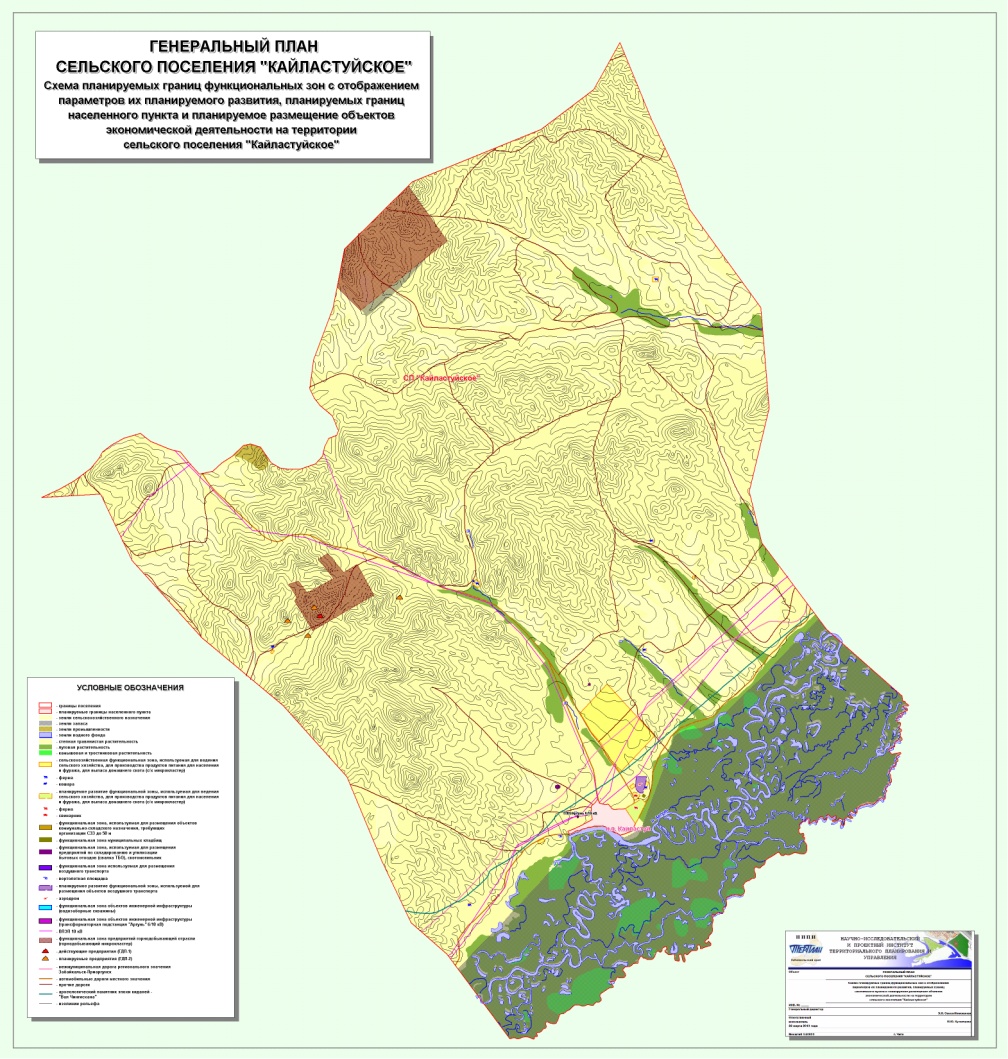 Рис.1Р-2. По результатам планирования использования территории населенного пункта Кайластуй установлены следующие параметры земельных участков, отнесенных к различным функциональным зонам. 	Площади территории под селитебной застройкой составят 55,55% от общей площади территории населенного пункта в его планируемых границах.  Это говорит о том, что существует территориальный потенциал для реализации жилищной программы на первых этапах реализации генерального плана.	Площади под объектами общественно-делового назначения и гаражами составят 3,5% от общей площади территории населенного пункта.	Площади, используемые в экономической деятельности (размещение сельскохозяйственных, производственных предприятий и коммунально-складских объектов) в границах населенного пункта, составят – 12,11% от общей площади территории населенного пункта.	Площади, используемые для размещения объектов инженерной инфраструктуры, составят 0,28% от общей площади территории населенного пункта. Данный показатель уточняется, после разработки проекта планировки на вновь осваиваемые территории населенного пункта. 		Ландшафтно-рекреационная территория составит около 11,11 % от общей площади территории населенного пункта.	Следует отметить, более 16 % территории населенного пункта по-прежнему не будет вовлекаться в экономическую деятельность, и будет образовывать рекреационный потенциал территории, который может быть в дальнейшем без ущерба для окружающей среды использован в любых градостроительных целях.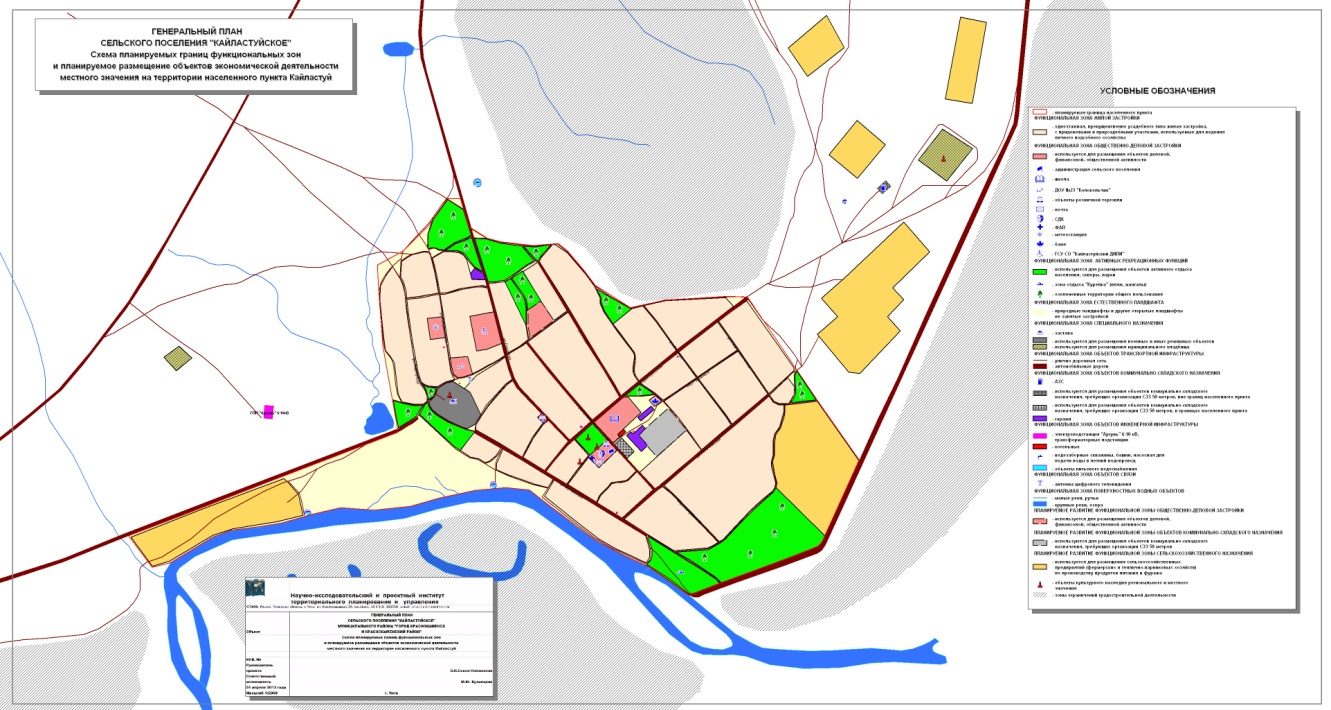 Рис.2С учетом функционального зонирования возможно установление планируемых границ населенного пункта, которые показаны на рисунке 1,2. Согласно решениям генерального плана площадь земель населенного пункта Кайластуй должна составить – 1,8 км2, при этом планируемые границы населенного пункта могут быть уточнены в соответствии с разделами настоящего генерального плана. Следует отметить, что планируемые границы населенного пункта Кайластуй не выходят за пределы границ населенного пункта сформированных в результате кадастрового деления (см. таблицу 1 материалов по обоснованию проекта), перевод земель иных категорий в земли населенных пунктов, настоящим генеральным планом не предусматривается.В соответствии с требованиями действующего законодательства о землеустройстве рекомендуется осуществить действия по описанию границ населенного пункта и выноса их на местность, в процессе чего конфигурация местоположения границ и преобразования земельных участков будут уточнены. Приложение №2 к Решению Совета сельского поселения «Кайластуйское» №67 от 13.12.2013	Приложение №3 к Решению Совета сельского поселения «Кайластуйское»№67 от 13.12.2013г.ТАБЛИЦА 1. СОСТАВ ФУНКЦИОНАЛЬНЫХ ЗОН СЕЛЬСКОГО ПОСЕЛЕНИЯ  В СУЩЕСТВУЮЩИХ ГРАНИЦАХ ПОСЕЛЕНИЯ «КАЙЛАСТУЙСКОЕ»(ПО ДАННЫМ ТЕРРИТОРИАЛЬНОГО ГРАДОСТРОИТЕЛЬНОГО ПЛАНИРОВАНИЯ) ТАБЛИЦА 1. СОСТАВ ФУНКЦИОНАЛЬНЫХ ЗОН СЕЛЬСКОГО ПОСЕЛЕНИЯ  В СУЩЕСТВУЮЩИХ ГРАНИЦАХ ПОСЕЛЕНИЯ «КАЙЛАСТУЙСКОЕ»(ПО ДАННЫМ ТЕРРИТОРИАЛЬНОГО ГРАДОСТРОИТЕЛЬНОГО ПЛАНИРОВАНИЯ) ТАБЛИЦА 1. СОСТАВ ФУНКЦИОНАЛЬНЫХ ЗОН СЕЛЬСКОГО ПОСЕЛЕНИЯ  В СУЩЕСТВУЮЩИХ ГРАНИЦАХ ПОСЕЛЕНИЯ «КАЙЛАСТУЙСКОЕ»(ПО ДАННЫМ ТЕРРИТОРИАЛЬНОГО ГРАДОСТРОИТЕЛЬНОГО ПЛАНИРОВАНИЯ) ФУНКЦИОНАЛЬНАЯ ЗОНАПЛОЩАДЬ(КВ. КМ)ДОЛЯ(%)ТЕРРИТОРИИ, ИСКЛЮЧЕННЫЕ ИЗ ВОЗМОЖНОГО ГРАДОСТРОИТЕЛЬНОГО ИСПОЛЬЗОВАНИЯ (И)138,420,03ФУНКЦИОНАЛЬНАЯ ЗОНА ЗЕМЕЛЬ СПЕЦИАЛЬНОГО НАЗНАЧЕНИЯ, ИСПОЛЬЗУЕМАЯ В ГРАДОСТРОИТЕЛЬНЫХ ЦЕЛЯХ (ЗС)4,640,67ФУНКЦИОНАЛЬНАЯ ЗОНА ЗЕМЕЛЬ СЕЛЬСКОХОЗЯЙСТВЕННОГО НАЗНАЧЕНИЯ, ИСПОЛЬЗУЕМАЯ В ГРАДОСТРОИТЕЛЬНЫХ ЦЕЛЯХ (СЗ)528,876,53ФУНКИОНАЛЬНАЯ ЗОНА ЗЕМЕЛЬ НАСЕЛЕННЫХ ПУНКТОВ, ИСПОЛЬЗУЕМАЯ В ГРАДОСТРОИТЕЛЬНЫХ ЦЕЛЯХ (НП)1,80,26ФУНКЦИОНАЛЬНАЯ ЗОНА ЗЕМЕЛЬ, ОГРАНИЧЕННО ИСПОЛЬЗУЕМЫХ В ГРАДОСТРОИТЕЛЬНЫХ ЦЕЛЯХ (ОИ) 16,52,39ТАБЛИЦА 2. СОСТАВ ФУНКЦИОНАЛЬНЫХ ЗОН НАСЕЛЕННОГО ПУНКТА «КАЙЛАСТУЙ» В ЕГО ПЛАНИРУЕМЫХ ГРАНИЦАХ (ПО ДАННЫМ ТЕРРИТОРИАЛЬНОГО ГРАДОСТРОИТЕЛЬНОГО ПЛАНИРОВАНИЯ)ТАБЛИЦА 2. СОСТАВ ФУНКЦИОНАЛЬНЫХ ЗОН НАСЕЛЕННОГО ПУНКТА «КАЙЛАСТУЙ» В ЕГО ПЛАНИРУЕМЫХ ГРАНИЦАХ (ПО ДАННЫМ ТЕРРИТОРИАЛЬНОГО ГРАДОСТРОИТЕЛЬНОГО ПЛАНИРОВАНИЯ)ТАБЛИЦА 2. СОСТАВ ФУНКЦИОНАЛЬНЫХ ЗОН НАСЕЛЕННОГО ПУНКТА «КАЙЛАСТУЙ» В ЕГО ПЛАНИРУЕМЫХ ГРАНИЦАХ (ПО ДАННЫМ ТЕРРИТОРИАЛЬНОГО ГРАДОСТРОИТЕЛЬНОГО ПЛАНИРОВАНИЯ)ФУНКЦИОНАЛЬНАЯ ЗОНАПЛОЩАДЬ(КВ. КМ)ДОЛЯ(%)ФУНКЦИОНАЛЬНАЯ ЗОНА  ОДНОЭТАЖНОЙ УСАДЕБНОГО ТИПА ЖИЛОЙ ЗАСТРОЙКИ  (Ж4)1,055,55ФУНКЦИОНАЛЬНАЯ ЗОНА ОБЩЕСТВЕННО-ДЕЛОВОЙ ЗАСТРОЙКИ (О)(Опл)0,0583,22ФУНКЦИОНАЛЬНАЯ ЗОНА АКТИВНЫХ РЕКРЕАЦИЙ  (Р2)0,211,11ФУНКЦИОНАЛЬНАЯ ЗОНА ЕСТЕСТВЕННОГО ЛАНДШАФТА (Р3)0,2916,34ФУНКЦИОНАЛЬНАЯ ЗОНА СЕЛЬСКОХОЗЯЙСТВЕННЫХ ПРЕДПРИЯТИЙ (СХ), (СХ пл)1,1Вне границ н.п.ФУНКЦИОНАЛЬНАЯ ЗОНА СЕЛЬСКОХОЗЯЙСТВЕННЫХ ПРЕДПРИЯТИЙ (СХ) 0,211,11ФУНКЦИОНАЛЬНАЯ ЗОНА ПРЕДПРИЯТИЙ (ГОРНОДОБЫВАЮЩИЙ МИКРОКЛАСТЕР) (П)Вне границ н.п.ФУНКЦИОНАЛЬНАЯ ЗОНА КОММУНАЛЬНО-СКЛАДСКИХ ОБЪЕКТОВ IV КЛАССА (П5)0,0181,0ФУНКЦИОНАЛЬНАЯ ЗОНА КОММУНАЛЬНО-СКЛАДСКИХ ОБЪЕКТОВ IV КЛАССА (П5)0,002Вне границ н.п.ФУНКЦИОНАЛЬНАЯ ЗОНА ГАРАЖЕ (П6)0,0050,28ФУНКЦИОНАЛЬНАЯ ЗОНА ОБЪЕКТОВ СПЕЦИАЛЬНОГО НАЗНАЧЕНИЯ (В)0,021,11ФУНКЦИОНАЛЬНАЯ ЗОНА ВОЗДУШНОГО ТРАНСПОРТА (И1)0,258Вне границ н.п.ФУНКЦИОНАЛЬНАЯ ЗОНА СООРУЖЕНИЙ ИНЖЕНЕРНОЙ ИНФРАСТРУКТУРЫ, ОБЪЕКТЫ СВЯЗИ (И3)0,0050,28ФУНКЦИОНАЛЬНАЯ ЗОНА СООРУЖЕНИЙ ИНЖЕНЕРНОЙ ИНФРАСТРУКТУРЫ (И3)0,004Вне границ н.п.ФУНКЦИОНАЛЬНАЯ ЗОНА ДОБЫЧИ ПОЛЕЗНЫХ ИСКОПАЕМЫХ (С1)16,51Вне границ н.п.ФУНКЦИОНАЛЬНАЯ ЗОНА КЛАДБИЩА (С2)0,03Вне границ н.п.ФУНКЦИОНАЛЬНАЯ ЗОНА СВАЛКИ ТВЕРДЫХ ОТХОДОВ, СКОТОМОГИЛЬНИК (С3)0,03Вне границ н.п.